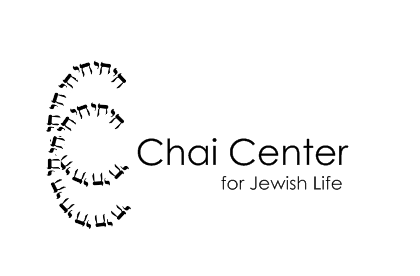 Supporter Information – 2017 / 2018Family Name:   __________________________   Home Address:  ______________________________Home Phone:   __________________________    Family E-Mail: _______________________________Based on the projected annual operating costs, we have established an optional sustaining annual commitment level of $1500.  If each household were to pay this sustaining level, Chai Center would meet its budgetary obligations.  We hope that you will consider a supporting donation that is commensurate with your family’s financial situation.  If the annual suggested figure is not within your means, we will be grateful for whatever support you can give.  If you feel that you can give beyond that number we would greatly welcome your gift. We wish to be a supporter of Chai Center for Jewish Life. Our 2017-2018 pledge is generously and proudly given in the amount of  $ _________________.PLEASE TURN OVERYahrzeits Information:On which anniversary date would you like to remember your loved one? ____ Hebrew ____ English  On which anniversary date would you like to remember your loved one? ____ Hebrew ____ English  On which anniversary date would you like to remember your loved one? ____ Hebrew ____ English  On which anniversary date would you like to remember your loved one? ____ Hebrew ____ English  If you need to enter more Yahrzeits, please PRINT & enclose an additional copy of this pagePlease return this form with payment to: Chai Center for jewish life – 20 Shawnee Drive, Suite C Watchung, NJ  07069 Thank you for your support of our new and growing Jewish community.                          Adult Member (A)Name:______________________________________             Last                                   First              MiddleHebrew Name:  ______________________________Date of Birth: _______________________________Occupation: _________________________________Employer:  __________________________________   Work Phone:  _______________________________ Cell Phone:  _________________________________E-Mail:    ____________________________________CHILDREN:  List each child & their date of birth:1.2.3.                                                           Adult Member (B)Name: ___________________________________             Last                               First             MiddleHebrew Name: ____________________________Date of Birth: _____________________________  Occupation: ______________________________Employer:  _______________________________Work Phone:  _____________________________Cell Phone: _______________________________E-Mail:    _________________________________            4.            5.Name of ObserverName of Deceased English (first & last) Name of Deceased       HebrewRelationshipDate of Death (mm/dd/yyyy)Name of ObserverName of Deceased English (first & last) Name of Deceased       HebrewRelationshipDate of Death (mm/dd/yyyy)Name of ObserverName of Deceased English (first & last) Name of Deceased       HebrewRelationshipDate of Death (mm/dd/yyyy)Name of ObserverName of Deceased English (first & last) Name of Deceased       HebrewRelationshipDate of Death (mm/dd/yyyy)